О внесении изменений в постановление администрации г. Канска от 13.11.2014 № 1885В соответствии с Федеральным законом от 06.10.2003 № 131-ФЗ «Об общих принципах организации местного самоуправления в Российской Федерации», Решением Канского городского Совета депутатов от 27.04.2011 №17-107 «О Порядке принятия решений об установлении тарифов на услуги муниципальных предприятий и учреждений», постановлением администрации г. Канска от 19.10.2011 № 2003 «О Порядке регулирования тарифов на услуги муниципальных предприятий и учреждений», руководствуясь статьями 30, 35 Устава города Канска, ПОСТАНОВЛЯЮ:В постановление администрации г. Канска от 13.11.2014 № 1885 «Об утверждении тарифов на услуги Муниципального унитарного предприятия коммунального хозяйства г. Канск» (далее – Постановление) внести следующие изменения:Приложение № 4 к Постановлению изложить в новой редакции согласно приложению к настоящему постановлению.Ведущему специалисту Отдела культуры администрации г. Канска Н.А. Велищенко разместить настоящее постановление на официальном сайте администрации города Канска в сети Интернет и опубликовать в официальном печатном издании «Канский вестник».Контроль за исполнением настоящего постановления возложить на заместителя главы города по экономике и финансам Н.В. Кадач.Постановление вступает в силу со дня официального опубликования. Глава города Канска                                                                                   Н.Н. КачанПриложение к постановлению    администрации г. Канскаот 02.04.2018  № 291Приложение № 4 к постановлению администрации г. Канска                   от 13 ноября 2014 г. № 1885  Тарифы на услуги гостиницы МУП КХ г. КанскНачальник отдела экономического развития и муниципального заказа администрации г. Канска                                                                        С.В. Юшина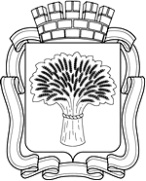 Российская ФедерацияАдминистрация города Канска
Красноярского краяПОСТАНОВЛЕНИЕРоссийская ФедерацияАдминистрация города Канска
Красноярского краяПОСТАНОВЛЕНИЕРоссийская ФедерацияАдминистрация города Канска
Красноярского краяПОСТАНОВЛЕНИЕРоссийская ФедерацияАдминистрация города Канска
Красноярского краяПОСТАНОВЛЕНИЕ02.04.2018 г.№291№ п/пНаименование показателейЕд. изм.Тариф, руб./ед.1Номер высшей категории одноместный 3-комнатный1 чел./сутки4000,002Номер высшей категории одноместный 2-комнатный1 чел./сутки3000,003Номер высшей категории двухместный 2-комнатный1 чел./сутки2000,004Номер высшей категории одноместный1 чел./сутки2000,005Номер 1 категории одноместный1 чел./сутки1500,006Номер 1 категории двухместный1 чел./сутки1200,007Номер 3 категории одноместный1 чел./сутки800,008Номер 3 категории двухместный1 чел./сутки700,009Номер 3 категории одноместный (для участников массовых мероприятий, проводимых в городе Канске)1 чел./сутки550,0010Номер 3 категории двухместный (для участников массовых мероприятий, проводимых в городе Канске)1 чел./сутки550,0011Хостел «Как дома»номер неблагоустроенного типа «Эконом 230» (с периодом проживания не менее 5 дней)1 чел./сутки230-0012Хостел «Как дома»номер благоустроенного типа «Эконом 280» (с периодом проживания не менее 5 дней)1 чел./сутки280-0013Хостел «Как дома»номер благоустроенного типа «Эконом 280» (для участников массовых мероприятий, проводимых в городе Канске  - несовершеннолетних и их сопровождающих, без ограничения периода проживания)1 чел./сутки280-00